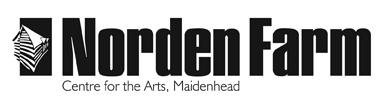 Classes and Activities – Information SheetPainting Studies:Katsushika Hokusai Japanese study in watercolour gouache paints -SPR2019Category: 		Adult (18+ years)	Day: 			SaturdayDates:			9 MarTime:			Location:	 	Norden Farm Centre for the ArtsTutor:		 	Caroline Crawford	Class Size:	 	Max 16 studentsCost of class: 	£44 per studentInformation about the classes: Based on the work of 16th century painter and printmaker of the Edo period, Hokusai is best known as author of the woodblock print series Thirty-six Views of Mount Fuji. We create a beautiful piece inspired by his work. Working with a small range of colours students learn how to work and build their piece, with gouache watercolour paints. Finished with coloured pencils, & careful guidance and tuition given throughout the  day Careful guidance and tuition given throughout the day by artist Caroline Crawford Materials: £4 materials fee to tutor.Watercolour paper, gouache paints and drawing boards mixing palettes, brushes provided & masking fluid.Please bring your own paint brushes (if you have them).Clothing: Practical clothing to paint in and an apron if you wish. The tutor can provide disposable overalls.Tutor biography:	Caroline MA. Fine Art is a practicing artist just back from exhibiting in Berlin. She has many years’ experience teaching Art & Design and believes everyone is creative. ‘When teaching art I will ensure everyone gets one to one tuition several times throughout the day. My workshops are very friendly, lots of fun and are aimed at all capabilities.’To book please contact: Box Office 01628 788997 / www.nordenfarm.orgNorden Farm Centre for the Arts Ltd. (No. 5405277) & Norden Farm Centre Trust Ltd. (No. 2713653, Charity Registration No. 1013555) are companies registered in  and . The Registered Office is Altwood Road, Maidenhead, SL6 4PF